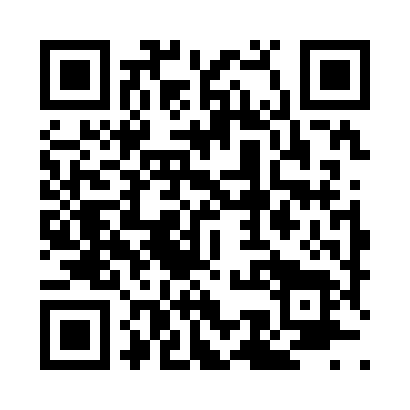 Prayer times for Trestle Ford, Oklahoma, USAMon 1 Jul 2024 - Wed 31 Jul 2024High Latitude Method: Angle Based RulePrayer Calculation Method: Islamic Society of North AmericaAsar Calculation Method: ShafiPrayer times provided by https://www.salahtimes.comDateDayFajrSunriseDhuhrAsrMaghribIsha1Mon4:426:081:225:098:3610:012Tue4:436:081:225:108:3610:013Wed4:446:091:225:108:3610:014Thu4:446:091:235:108:3510:015Fri4:456:101:235:108:3510:006Sat4:466:101:235:108:3510:007Sun4:466:111:235:108:359:598Mon4:476:121:235:108:359:599Tue4:486:121:235:118:349:5910Wed4:486:131:235:118:349:5811Thu4:496:131:245:118:349:5812Fri4:506:141:245:118:339:5713Sat4:516:141:245:118:339:5614Sun4:526:151:245:118:329:5615Mon4:536:161:245:118:329:5516Tue4:536:161:245:118:319:5417Wed4:546:171:245:118:319:5418Thu4:556:181:245:118:309:5319Fri4:566:181:245:118:309:5220Sat4:576:191:245:118:299:5121Sun4:586:201:245:118:299:5022Mon4:596:211:245:118:289:4923Tue5:006:211:245:118:279:4824Wed5:016:221:245:118:279:4825Thu5:026:231:245:118:269:4726Fri5:036:231:245:118:259:4627Sat5:046:241:245:118:249:4428Sun5:056:251:245:108:249:4329Mon5:066:261:245:108:239:4230Tue5:076:261:245:108:229:4131Wed5:086:271:245:108:219:40